St Blane’s Primary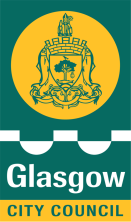 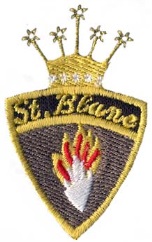 14th May 2021 Parent Update Dear Parent/CarerWell we are half way through term 4, which I cannot believe, already!  It certainly has flown in since the children returned.  It is wonderful to have a noisy, vibrant environment again where children are highly motivated and enthusiastic every day.Congratulations to our P3 pupils who celebrated the Sacrament of Reconciliation over the last 2 weekends.  Please keep in your prayers not only these children but our P4 First Communicants and P7 Confirmandi.  It is a very special time for each child and family.With Term 4 comes a lot of paperwork for the school.  We usually would have had March as our Assessment month where children would sit summative assessments such as reading comprehension, writing, spelling and Maths.  Obviously we wanted to let the children settle in and target any challenges facing the children.  Our Targeted Intervention Groups have proved essential to ensure children are back on track and learning to the best of their ability.  During this month of May, children are completing “gentle” assessments to give staff a baseline for future planning of learning and teaching.  These results will help guide staff to support each individual pupil.  Each class have shown great positivity during these assessments and that is down to the nurturing way class teachers have been able to deliver these.To allow opportunity for our staff to report to parents, unfortunately we cannot meet face to face yet due to current restrictions and Glasgow City council have told us that will not change this term, we are planning for each class to showcase their learning in a short video that will be posted on Seesaw in June to give you a flavour of life in their class.  We will also be uploading the children’s learning journals onto Seesaw to allow you to access your child’s work produced in class.  In addition there will be an end of year report sent home to every child.  Once this has all been completed and you have an accurate picture of your child’s learning progress and have further questions you can request a phone call, via the school office, with your child’s teacher to clarify any points. Thank you so much for your continued support of our staff who really appreciate your understanding at this time.As our P7 parents and pupils already know, we have arranged a date for their school Leavers Prom, Tuesday 22nd June and the Leavers mass date is still to be confirmed.  We will make the last week at school as special as we can for all the pupils (P1-P7) as they have had a very difficult year.  Your children’s continued resilience and positivity is a credit to you as parents keeping them going and engaging with school life.  Well done all of you too!Health week is coming up 1st June – 4th June where each class will have lots of opportunities to experience positive physical, mental, spiritual and emotional health activities (Parent info Flyer to follow soon).Our new P1 pupils are being invited for an outdoor visit, in small groups (as per Scot Gov guidelines) during June – info will be posted directly next week.As soon as my staffing allocation is confirmed by GCC I will let you all know about classes and teachers for next session 2021/2022.Have a lovely weekend with you families,Kindest regards,Lara McVeyHead Teacher